E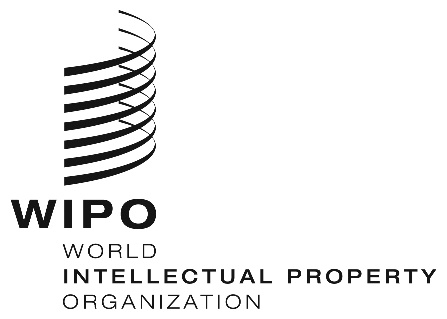 A/58/10 ADD.1ORIGINAL: EnglishDATE: October 2, 2018Assemblies of the Member States of WIPOFifty-Eighth Series of Meetings
Geneva, September 24 to October 2, 2018SUMMARY REPORTAddendumITEM 9 OF THE CONSOLIDATED AGENDAcomposition of the wipo coordination committee, and of the executive committees of the paris and berne unionsThe Assemblies of WIPO, each in so far as it is concerned, decided that the Chair of the WIPO General Assembly will undertake consultations with Member States on the allocation of the vacant seats at the WIPO Assemblies in 2019, for the election of the composition of the WIPO Coordination Committee, and of the Executive Committees of the Paris and Bern Unions, at the same WIPO Assemblies.[End of document]